				FDF, le 10 décembre 2022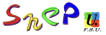 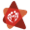 De l’Enseignement PublicFédération Syndicale UnitaireNom Prénom ÉtablissementCONVOCATIONApplication du droit syndical dans la Fonction Publique d’Etat(Autorisation spéciale d’absence – articles 12&13 du décret 82-447 du 28.5.1982)Cher Camarade,Tu es prié de bien vouloir participer au stage SNEP des 9 et 10 Février 2022 qui se tiendra au collège Petit Manoir au Lamentin.Les thématiques abordées seront les suivantes :Promouvoir l’activité physique chez le collégien et lycéens : stratégies à mener en EPS et au-delà.Développer la littérature aquatique des adolescents : mieux protéger et mieux engager dans le monde aquatique.Ce stage sera animé par François POTDEVIN, Enseignant chercheur et maitre de conférences à l’université de LILLE en Sport, Santé et Société, membre du jury de l’agrégation externe. Il développe une thèse sur la littérature physique dans le domaine des sports aquatiques afin d’envisager une éducation à une vie active du point de vue physique.https://www.researchgate.net/publication/344351644_Envisager_la_litteratie_physique_pour_eduquer_a_une_vie_active_-_Revue_EPS_n388_-_avrilaout_2020Nous comptons sur ta présence.Bien cordialement.								Pascal Renvier 					Secrétaire Académique du SNEP FSU Martinique